Publicado en Sitges el 01/08/2016 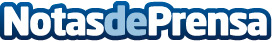 Los índices de robos en las viviendas se incrementan en las vacaciones de veranoCómo irse de vacaciones y dejar el hogar seguro, con cerraduras o bombines de seguridad. Aquí se muestran las mejores empresas o cerrajeros mas profesionales del sectorDatos de contacto:Agencia SEO Barceloan675535256Nota de prensa publicada en: https://www.notasdeprensa.es/los-indices-de-robos-en-las-viviendas-se Categorias: Bricolaje Inmobiliaria Viaje Turismo Seguros http://www.notasdeprensa.es